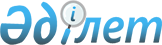 Қобда аудандық мәслихатының 2021 жылғы 30 желтоқсандағы № 120 "2022-2024 жылдарға арналған Жарсай ауылдық округінің бюджетін бекіту туралы" шешіміне өзгерістер енгізу туралы
					
			Мерзімі біткен
			
			
		
					Ақтөбе облысы Қобда аудандық мәслихатының 2022 жылғы 12 қыркүйектегі № 212 шешімі. Мерзімі өткендіктен қолданыс тоқтатылды
      ШЕШТІ:
      1. Қобда аудандық мәслихатының "2022-2024 жылдарға арналған Жарсай ауылдық округінің бюджетін бекіту туралы " 2021 жылғы 30 желтоқсандағы № 120 шешіміне мынадай өзгерістер енгізілсін:
      1-тармақ жаңа редакцияда баяндалсын:
      "1. 2022-2024 жылдарға арналған Жарсай ауылдық округінің бюджеті тиісінше 1, 2 және 3 қосымшаларға сәйкес, оның ішінде 2022 жылға мынадай көлемде бекітілсін:
      1) кірістер - 25634 мың теңге, оның ішінде:
      салықтық түсімдер - 1345 мың теңге;
      салықтық емес түсімдер - 0 теңге;
      негiзгi капиталды сатудан түсетiн түсiмдер - 0 теңге;
      трансферттер түсімі - 24289 мың теңге;
      2) шығындар - 26259,8 мың теңге;
      3) таза бюджеттік кредиттеу - 0 теңге:
      бюджеттік кредиттер - 0 теңге;
      бюджеттік кредиттерді өтеу - 0 теңге;
      4) қаржы активтерiмен операциялар бойынша сальдо - 0 теңге, оның ішінде:
      қаржы активтерiн сатып алу - 0 теңге;
      мемлекеттің қаржы активтерін сатудан түсетін түсімдер – 0 теңге;
      5) бюджет тапшылығы (профициті) - - 0 теңге;
      6) бюджет тапшылығын қаржыландыру (профицитін пайдалану) – 0 теңге, оның ішінде:
      қарыздар түсімі – 0 теңге;
      қарыздарды өтеу – 0 теңге;
      бюджет қаражатының пайдаланылатын қалдықтары – 625,8 мың теңге.".
      2. Көрсетілген шешімдегі 1 қосымшасы осы шешімдегі қосымшаға сәйкес жаңа редакцияда жазылсын.
      3. Осы шешім 2022 жылғы 1 қаңтардан бастап қолданысқа енгізіледі. 2022жылға арналған Жарсай ауылдық округінің бюджеті
					© 2012. Қазақстан Республикасы Әділет министрлігінің «Қазақстан Республикасының Заңнама және құқықтық ақпарат институты» ШЖҚ РМК
				
      Қобда аудандық мәслихатының хатшысы 

Ж. Ергалиев
Қобда аудандық мәслихатының 2022 жылғы 12 құркүйектегі 
№ 212 шешіміне қосымшаҚобда аудандық мәслихатының 2021 жылғы 30 желтоқсандағы № 120 шешіміне 1 қосымша
Санаты
Санаты
Санаты
Санаты
Сомасы, мың теңге
Сыныбы
Сыныбы
Сыныбы
Сомасы, мың теңге
Iшкi сыныбы
Iшкi сыныбы
Сомасы, мың теңге
Атауы
Сомасы, мың теңге
1
2
3
4
5
І. Кірістер
25634
1
Салықтық түсімдер
1345
04
Меншiкке салынатын салықтар
980
1
Мүлiкке салынатын салықтар
92
4
Көлiк құралдарына салынатын салық
888
05
Тауарларға,жұмыстарға және қызметтерге салынатын ішкі салықтар
365
3
Табиғи және басқа да ресурстарды пайдаланғаны үшін түсетін түсімдер
365
4
Трансферттердің түсімдері
24289
02
Мемлекеттiк басқарудың жоғары тұрған органдарынан түсетiн трансферттер
24289
3
Аудандардың (облыстық маңызы бар қаланың) бюджетінен трансферттер
24289
Функционалдық топ
Функционалдық топ
Функционалдық топ
Функционалдық топ
Функционалдық топ
Сомасы (мың теңге)
Кіші функция
Кіші функция
Кіші функция
Кіші функция
Сомасы (мың теңге)
Бюджеттік бағдарламалардың әкімшісі
Бюджеттік бағдарламалардың әкімшісі
Бюджеттік бағдарламалардың әкімшісі
Сомасы (мың теңге)
Бағдарлама
Бағдарлама
Сомасы (мың теңге)
Атауы
Сомасы (мың теңге)
II. Шығындар
26259,8
01
Жалпы сипаттағы мемлекеттiк қызметтер
20633
1
Мемлекеттiк басқарудың жалпы функцияларын орындайтын өкiлдi, атқарушы және басқа органдар
20633
124
Аудандық маңызы бар қала, ауыл, кент, ауылдық округ әкімінің аппараты
20633
001
Аудандық маңызы бар қала, ауыл, кент, ауылдық округ әкімінің қызметін қамтамасыз ету жөніндегі қызметтер
20633
07
Тұрғын үй-коммуналдық шаруашылық
901
2
Коммуналдық шаруашылық
901
124
Аудандық маңызы бар қала, ауыл, кент, ауылдық округ әкімінің аппараты
901
014
Елді мекендерді сумен жабдықтауды ұйымдастыру
901
3
Елді-мекендерді көркейту
4135,8
124
Аудандық маңызы бар қала, ауыл, кент, ауылдық округ әкімінің аппараты
4135,8
008
Елдi мекендердегі көшелердi жарықтандыру
1018
011
Елдi мекендердi абаттандыру және көгалдандыру
3117,8
12
Көлiк және коммуникация
582
1
Автомобиль көлiгi
582
124
Аудандық маңызы бар қала, ауыл, кент, ауылдық округ әкімінің аппараты
582
013
Аудандық маңызы бар қалаларда, ауылдарда, кенттерде, ауылдық округтерде автомобиль жолдарының жұмыс істеуін қамтамасыз ету
582
15
Трансферттер
8
1
Трансферттер
8
124
Аудандық маңызы бар қала, ауыл, кент, ауылдық округ әкімінің аппараты
8
048
Пайдаланылмаған (толық пайдаланылмаған) нысаналы трансферттерді қайтару
8
ІІІ. Таза бюджеттік кредиттеу
0
Бюджеттік кредиттер
0
ІV. Қаржы активтерімен жасалатын операциялар бойынша сальдо
0
Қаржы активтерін сатып алу
0
V. Бюджет тапшылығы
0
VI. Бюджет тапшылығын қаржыландыру (профицитін пайдалану)
0
Функционалдық топ
Функционалдық топ
Функционалдық топ
Функционалдық топ
Функционалдық топ
Сомасы (мың теңге)
Кіші функция
Кіші функция
Кіші функция
Кіші функция
Сомасы (мың теңге)
Бюджеттік бағдарламалардың әкімшісі
Бюджеттік бағдарламалардың әкімшісі
Бюджеттік бағдарламалардың әкімшісі
Сомасы (мың теңге)
Бағдарлама
Бағдарлама
Сомасы (мың теңге)
Атауы
Сомасы (мың теңге)
8
Бюджет қаражаттың пайдаланылатын қалдықтары
625,8
01
Бюджет қаражаттың қалдықтары
625,8
1
Бюджет қаражаттың бос қалдықтары
625,8
01
Бюджет қаражаттың бос қалдықтары
625,8